GRAPHIC DESIGN 1  •  VIDEO GAME PACKAGING DESIGN  •  FINAL ART DIRECTIONS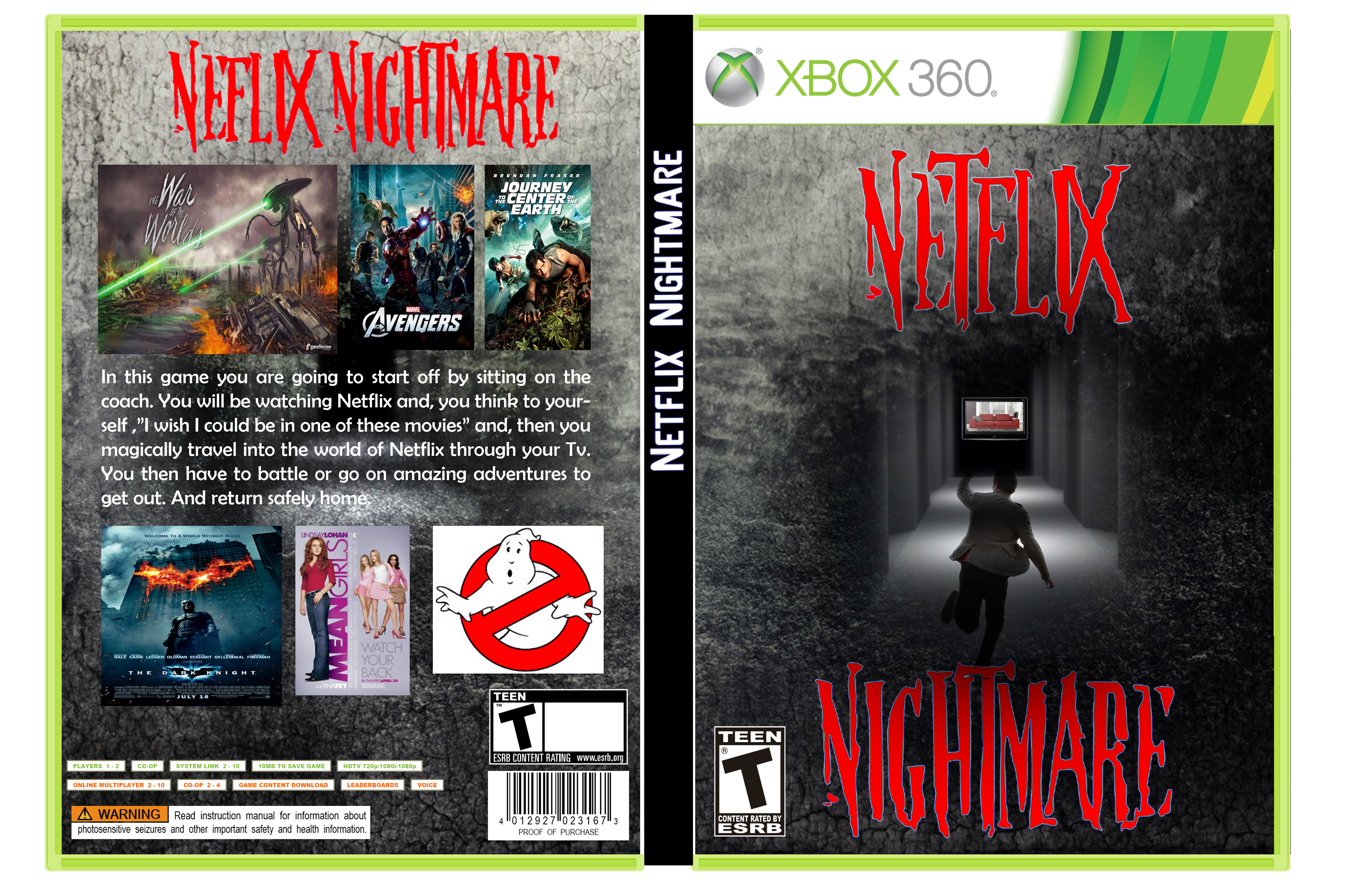 Game Packaging Design by Jenessa Funes • Grade 9 • Graphic Design 1 • Period 7 The above Video game Package is a good example of how you should plan the final presentation of your packaging project.  Here are the points to include:FIRST & FOREMOST:  The packaging is in front of all the other partsFRONT:	Title:  DaFont.com Tutorial Typeface	A Background image	A central figure / character in your game or a central visualSPINE:	The Title should be “pointing” UP or written going “UPWARD” on the spine	The spine should be clearly marked in some way.BACK:	The (DaFont) Title needs to be straight:  Reading from left to right	A Background image	At LEAST 2 - preferably 3 - “scenes” from your game.	Your Description in a Body Text typeface.GRAPHIC DESIGN 1  •  VIDEO GAME PACKAGING DESIGN  •  Final Art Directions Continued	Save the File 1) as a .psd: : (Your First) NameVideoGameDesignPdX.psd	Save that file again as a .jpg by choosing the “Save for Web & Devices” option under “File”	Make sure the file is named correctly: (Your First) NameVideoGameDesignPdX.jpgMake sure you name it and save it so that you will know where and how to find it!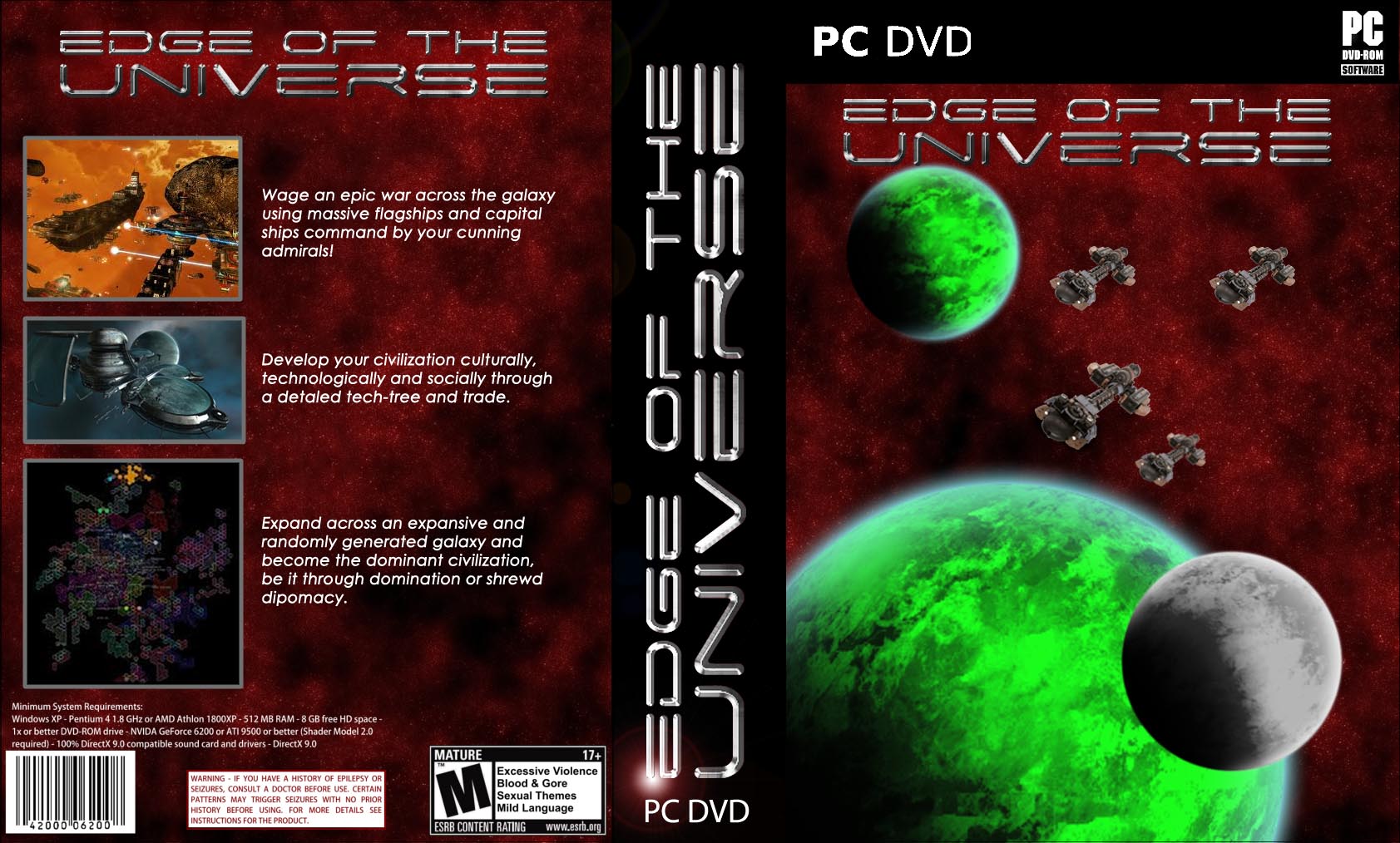 The above piece is a Video Game Design by Sebastian Quick  • Grade 12 • Graphic Design 1 • Period 5Here is the RUBRIC for your Video Game:
You’ll notice that I have color-coded each of the sections that you might find it easier to follow.
Let me know if this is helpful.CONTENTS OF THE STEP10090807060The Packaging is in front FRONT:Title . . . Designed using theDaFont.com Tutorial TypefaceStudent has used Innovative design elementsStudent has included design elementsStudent has met the assigned requirementsStudent has not met the assigned requirementsStudent has not done the workFRONT: A Background imageFRONT: A central character in your game or a central visualSPINE: The Title is written going “UP”Student has used Innovative design elementsStudent has included design elementsStudent has met the assigned requirementsStudent has not met the assigned requirementsStudent has not done the workSPINE:  It is clear that this the Spine of the BoxBACK:  The Title is on the back in the same style that it is on the Front Student has used Innovative design elementsStudent has included design elementsStudent has met the assigned requirementsStudent has not met the assigned requirementsStudent has not done the workBACK: A Background imageBACK:
2 – 3 “Scenes” from your GameBACK:  Description in an 
easy-to-read (legible) typefaceFINAL ART: Saved the File as a PSD in your 4th Quarter FolderStudent has used Innovative design elementsStudent has included design elementsStudent has met the assigned requirementsStudent has not met the assigned requirementsStudent has not done the workFINAL ART : Used the 
“Save for Web & Devices” option to save the file as a JPEGFINAL ART : 
Put that in the JPEG FolderFINAL ART:
Named the File correctly:
VideoGameDesignPdX.psdLet Babkie know if this color-coding was helpful